«С.Т.Елгизек атындағы негізгі орта мектебі» КММ«Перспектива» оқушылардың ғылыми қоғамының2021 – 2022 оқу жылыныңЕСЕБІЗаман талабына сай бәсекеге қабілетті, білімді, іскер,ойлау жүйесі дамыған, адамгершілігі жоғар, логикалық тұжырым жасауға бейім, еркін ойлай алатын мақсатқа жету үшін еңбектене білетін жеке тұлғаны қалыптастыру маңызды. 	Әрбір оқушының интеллектуалдық, рухани және шығармашылық мүмкіншілігін жүзеге асыру, жағымды жағдай жасау, мектеп жасындағы оқушылардың дарындылығын дамыту, анықтау және кешенді зерттеу жұмыстарын жүргізу әр мұғалімнің міндеті.  	Дарын – бұл табиғаттың берген сыйы болса, оқушы бойындағы жылт еткен сәулені сөндіріп алмай,  әрі қарай шыңдау – ұстаздың кәсіби біліктілігіне байланысты.  «Дарынды оқушы – ұлт болашағы» десек, әр мемлекеттің болашағы мектебінде шыңдалады.Өздерінің ақыл ойларын, интеллектуалды қабілеттерін, ғылыми – зерттеу жұмыстарын арттыру мақсатында оқушылар мен жастардың келісімімен шығармашылық бірлестік құрылды.Осы бірлестіктің  аты:  «Перспектива»Ұраны:  «Жұлдыздарға қиыңдықтар арқылы»Салт–дәстүрімен оқушылардың ғылыми қоғамы жеке секциялары, ғылыми үйірме, клубтар мен әр түрлі бағытта қолданылады.Ғылыми қоғамы ҚР заңына сәйкес,  яғни ҚР «Білім туралы» заңы нормативті – құқықтық актісі Білім және ғылым министрлігі, ӨҒПО «Дарын» негізінде құрылды.ОҒҚ жұмыстарын ұйымдастыру ғылыми әдістемелік жетекшісі жүзеге асырады.ОҒҚ «Перспектива» тіркеу № 38. 03.01.2019 ж.«Перспектива» ОҒҚ 2020-2021 оқу жылында жоспарға сәйкес жұмыс атқарды. Қыркүйек айында ғылыми қоғамның жылдық жұмыс жоспары «Сарыарқа дарыны» АҒПО жоспарына сәйкес бекітілді.              Дарынды балалармен жұмыс жасайтын мұғалімдер тізімі бекітілді.        Жетекшілердің міндеті:Шығармашылық тұлғаны тәрбиелеу, зерттеу жұмыстарының әдістерін оқыту, шығармашылық қабілеттерін дамыту мен ғылыми зерттеу жұмыстарына қызығушылықтарын жүйелеу;Оқушының рухани мәдени, азаматтық тұлғадағы өмірінің белсенділігін, еңбекке деген шығармашылық қатынасы, жан-жақты дамуын тәрбиелеу;Мектеп түлектерін кәсіби бағдар әсеріне көмек беру.2020 – 2021 жылындағы сәуірде болған 5 – 7 сынып оқушылар арасындағы «Зерде» зерттеушілердің республикалық конкурсында мектебімізден 6 – сынып оқушысы: Ильдебаева Арина ІІ орынға ие болды. Жетекшісі: Мусина А.С. Орыс тілі пәнінен тақырыбы: Этимология слово «Счастья» облыстық кезеңде қорғайды. 17 – қыркүйек күні жұмысты аудандық білім бөліміне жібердік. 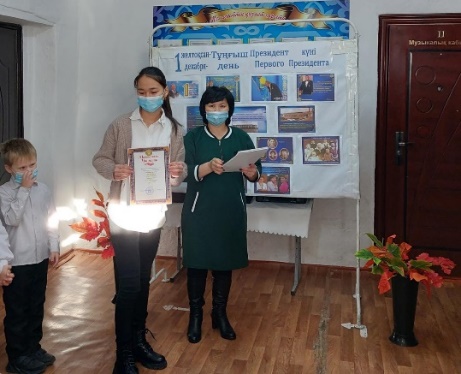 Қыркүйек айының 27 – күні тарих пәнінен  «Менің кіші Отаным» республикалық конкурстың аудандық кезеңі қашықтықтан өткізілді.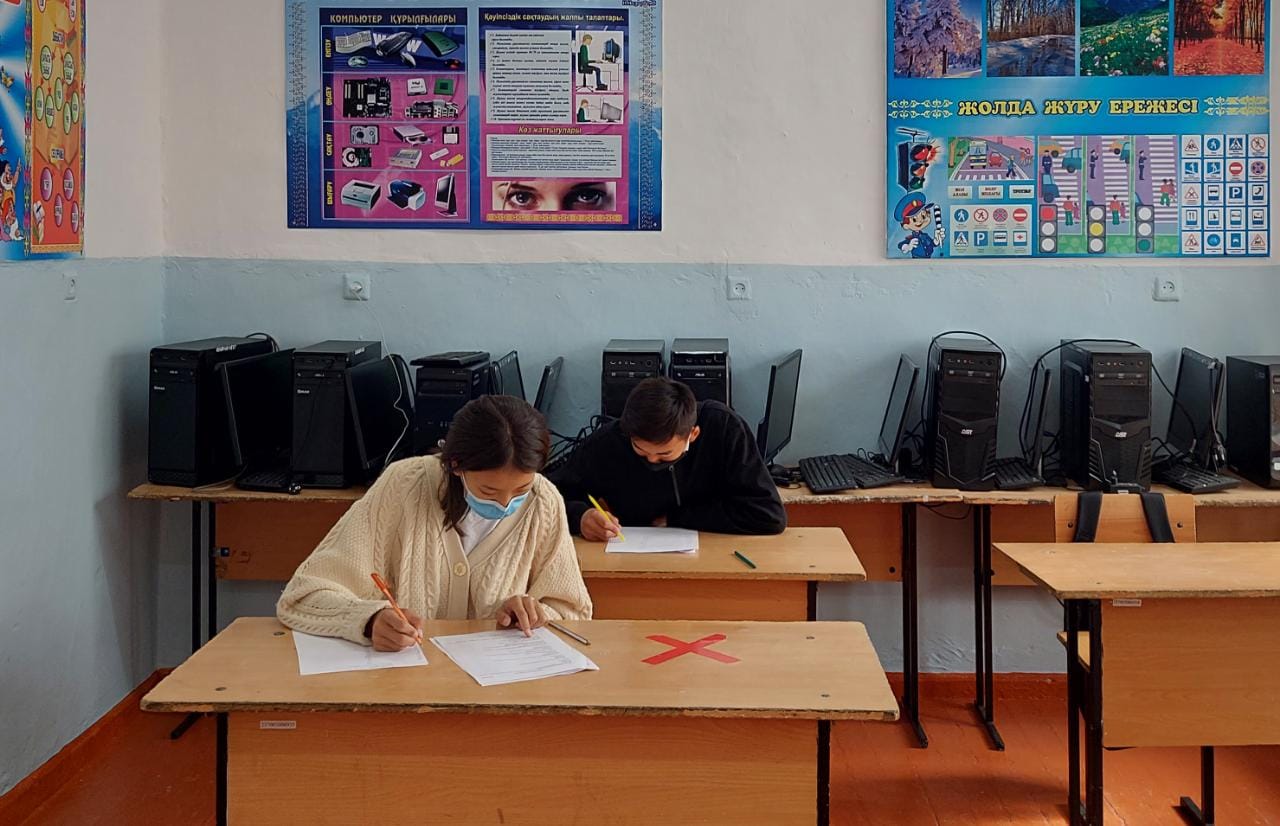 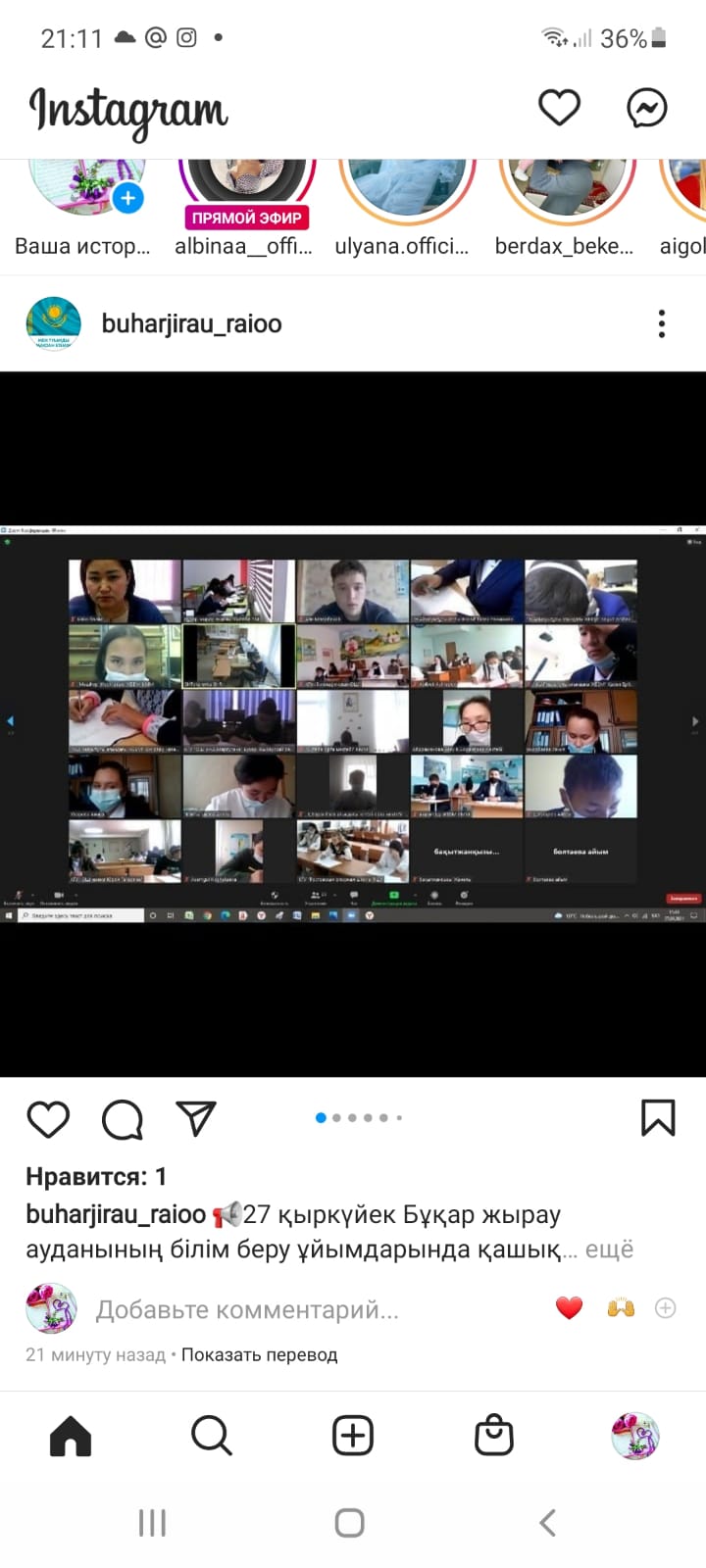      Қыркүйек айының 15 жұлдызында ауыл мектептеріне арналған IQanat 8 – сынып оқушыларына онлайн тіркелді. 8 «А» сыныбынан 5 оқушы, 8 «Б» сыныбынан 8 оқушы, жалпы 13 оқушы  тіркелді.	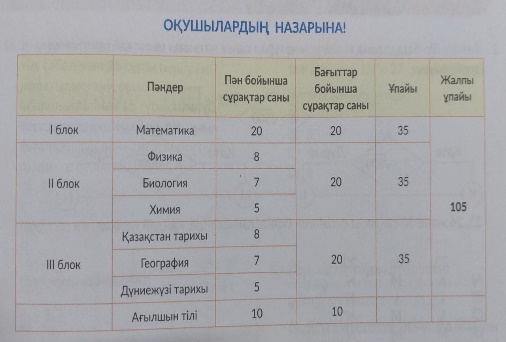 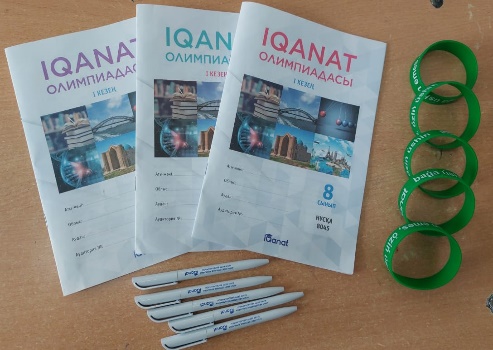 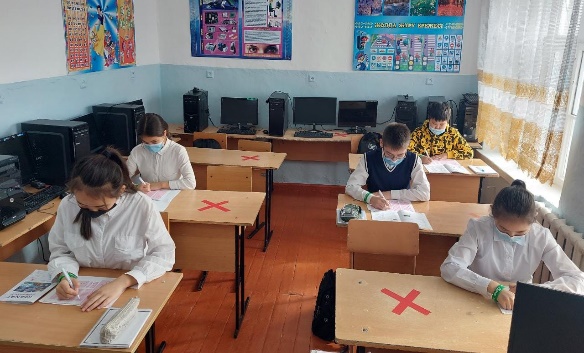        Қазан айының 27 күні IQanat тапсырмалары аудандық білім бөлімінен келді. тіркелген 13 оқушы тапсырмаларды орындап, жауап парағы аудандық білім бөліміне тапсырылды.        Математика пәнінен «Алтын сақа» олимпиадасының мектепішілік кезеңі  қазан айының 8 күні  5 – 6 сыныптарда болды, жалпы 5оқушы қатысты.	       «Алтын сақа» олимпиадасынан 6 – сынып оқушысы: Кенжебекқызы Қ. аудандық кезеңге жолдама алды.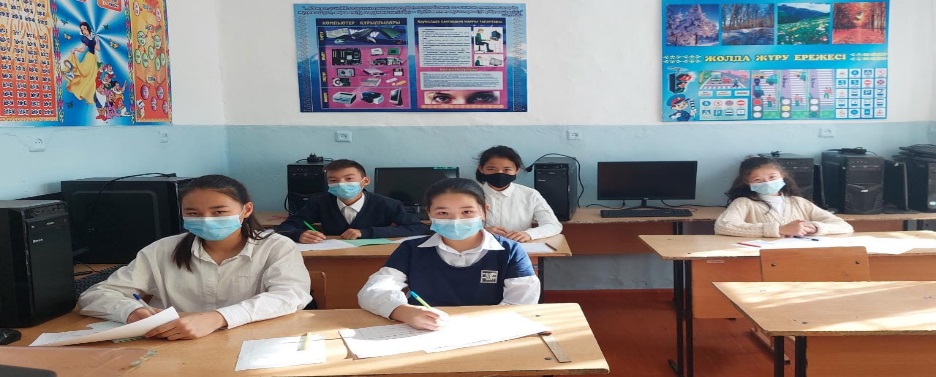           Қазан айының 13 күні  4 –сыныпқа арналған  «CLEVER – 2021»  олимпиадасына мектебімізден 8 оқушы қатысты.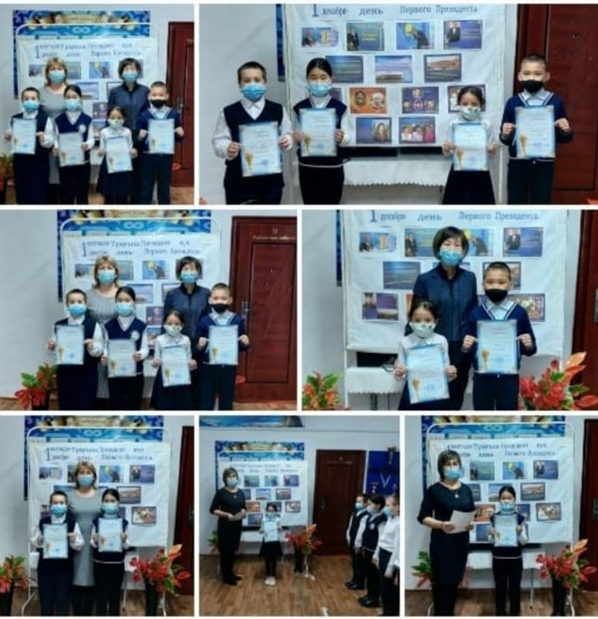 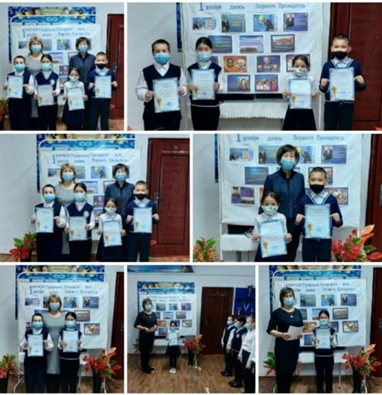        «CLEVER – 2021»  олимпиадасынан 4 «Б» сынып оқушысы Полевой И. облыстық       кезеңге жолдама алды. Қазан айының 25 күні облыстық кезеңге қатысты.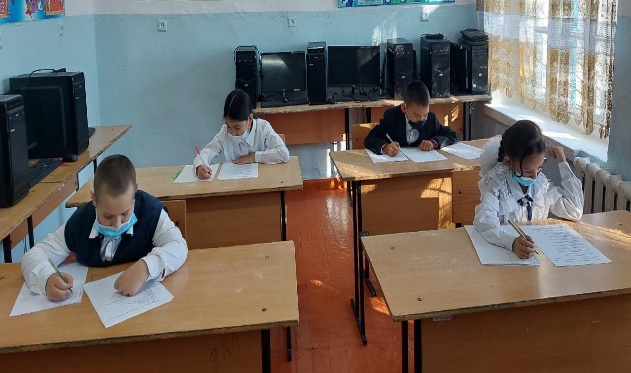 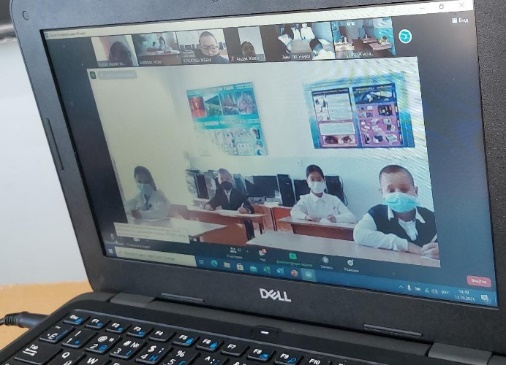          Қазан айының 26 күні  «CLEVER – 2020»  олимпиадасынан  жеңімпазы 5 «А» сынып оқушысы Алдажар Қ. математика пәнінен облыстық кезеңге қатысты.         Қазан айының 26 күні  «Туған елің – Қазақстанды жақсы білесің бе?»   республикалық балалар байқауына 6 – 7 сынып оқушылары қатысты.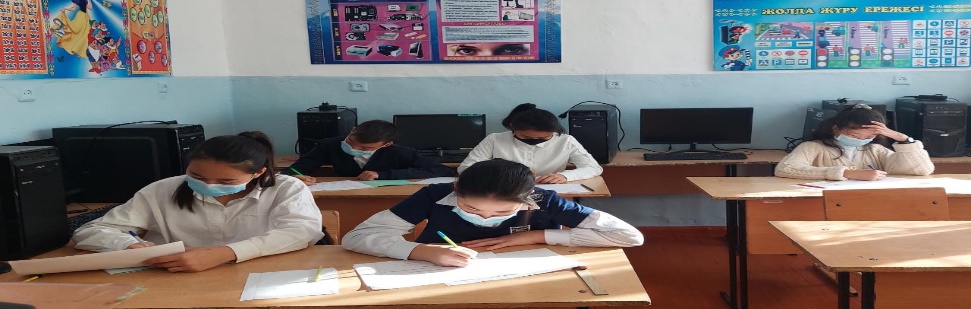           Қазан айының 28 күні   «Бұқарекең жырлайды» - атты дәстүрлі облыстық ақын – жыршылар сайысына 8 – сынып оқушысы: Құсанова Қ. алғыс хат және 5000 тг. ақшалай сыйлықпен марапатталды.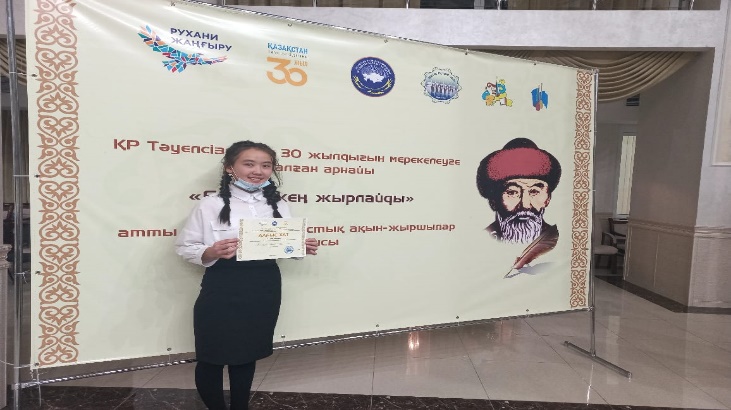        «CLEVER – 2021»  олимпиадасынан 4 «Б» сынып оқушысы Полевой И. облыстық       кезеңге қатысып ІІ орынға ие болды.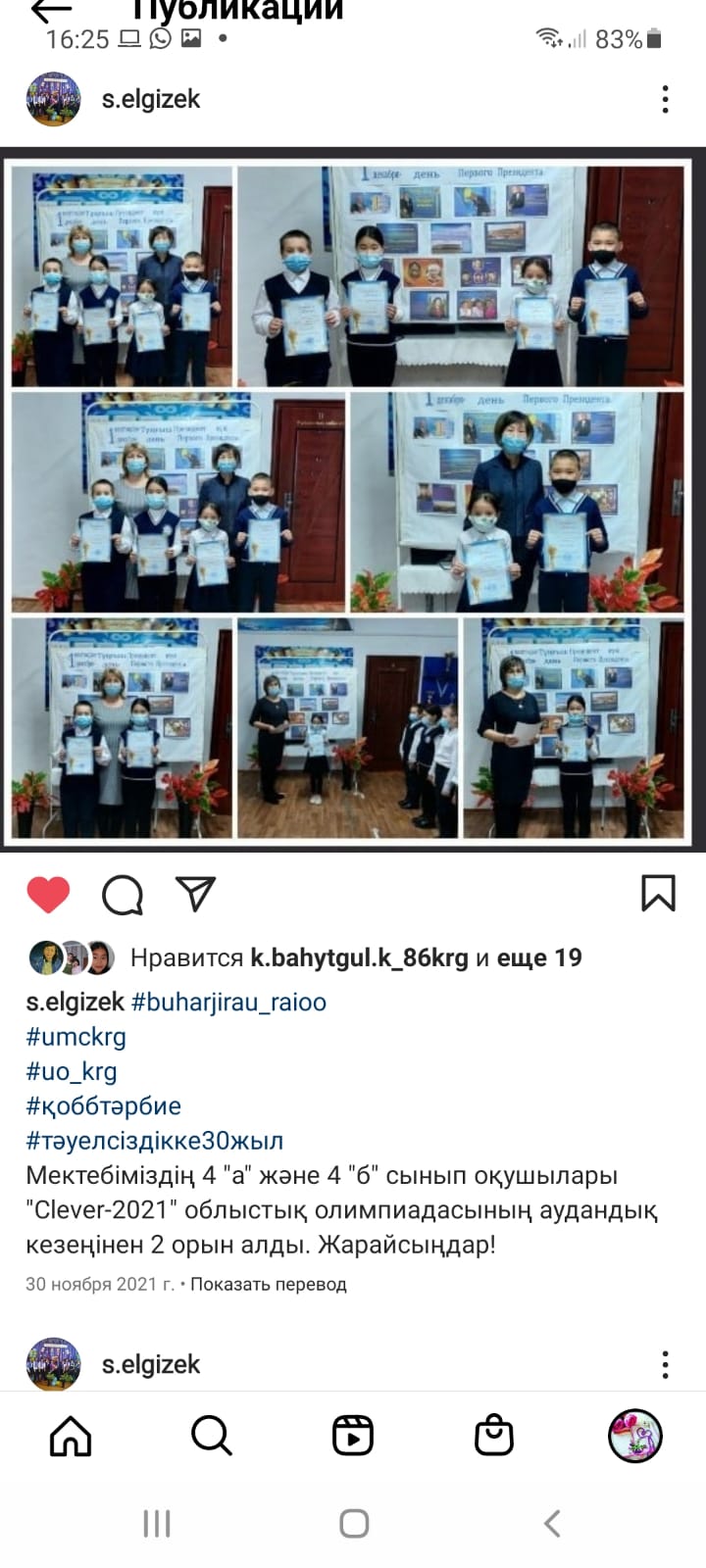         «Кенгуренок - 2021» Халақаралық метематикалық конкурстан   4 «Б» сынып оқушысы Ильдебаев Аят І орынға ие болды.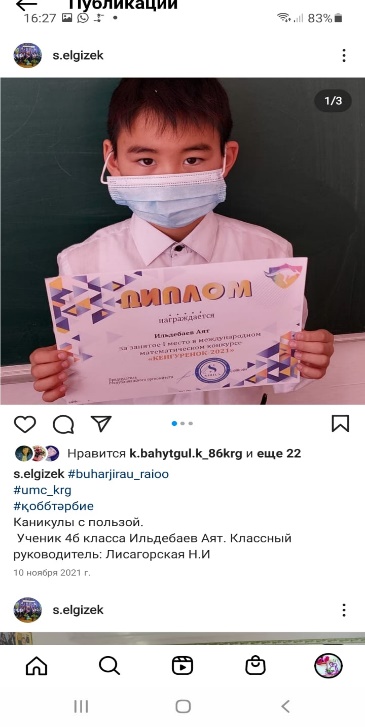 Қараша айының 10 – 11 күндері аралығында 8 – 9 сынып оқушылар  арасында республикалық пәндік олимпиаданың мектепішілік кезеңі өтті.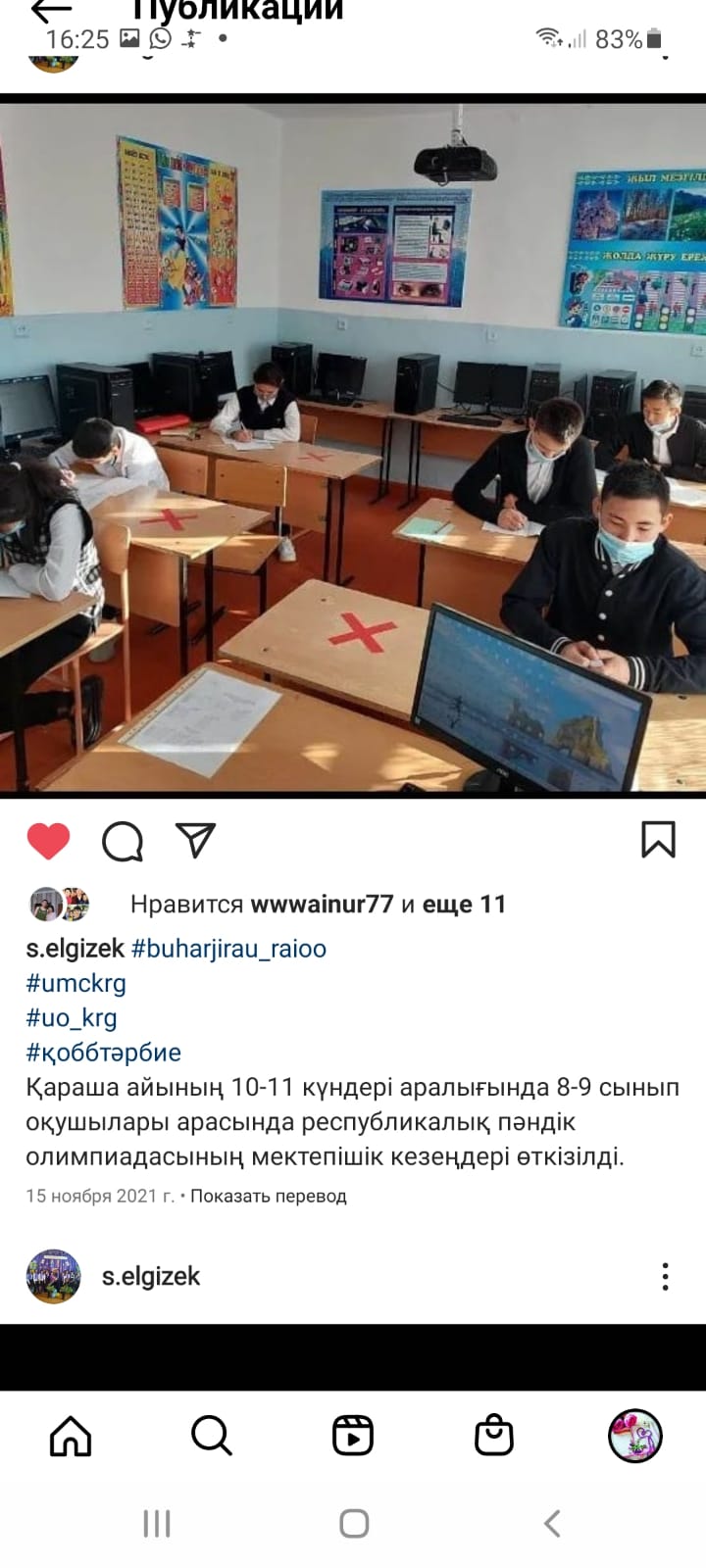 «Бала дарын» жасөспірімдер байқауы жобасының ұйымдастыруымен мектеп оқушылары арасында Абай Құнанбайұлының «Күз» өлеңін мәнерлеп оқу бойынша республикалық байқауға мектебіміздің 1 – сынып оқушылары бесене қатысып І – ІІ орынға ие болды.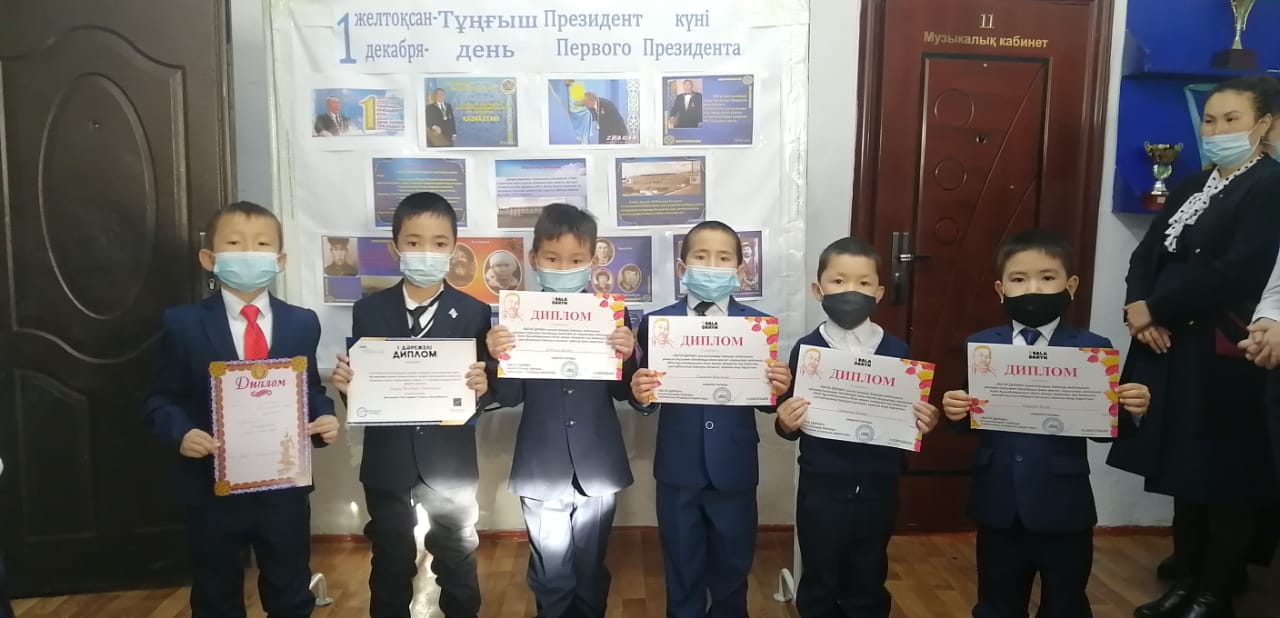          Қараша айының 20  жұлдызында математика пәнінен  өткен «Алтын сақа» аудандық кезеңге қатысып 6 сынып оқушысы Кенжебекқызы Құралай ІІ орынға ие болды. «Дарын» мектебінен онлайн  аптасына екі рет сейсенбі және бейсенбі күндері математика сабағына қатысады.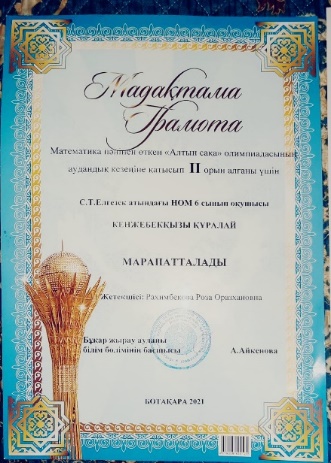 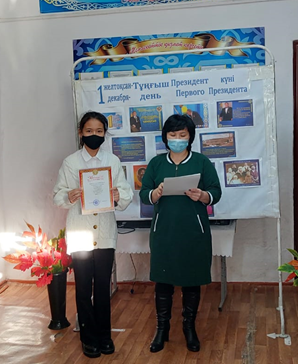 Желтоқсан айының  13 жұлдызында Үштөбе тірек мектебінің ұйымдастыруымен «Әлихан Бөкейханұлының 155 жылдығы мерейтойына» арналған онлайн конференцияияға  мектебімізден 8 – сынып оқушысы Ильдебаева Мөлдір қатысып,  алғыс хатпен марапатталды.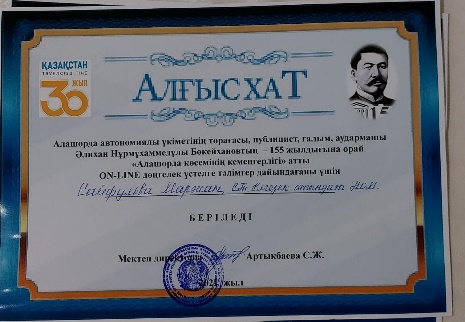 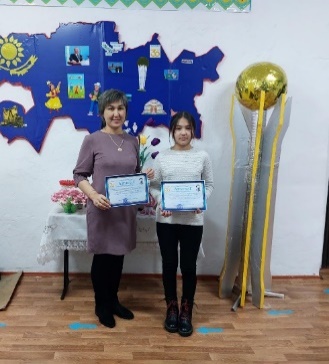 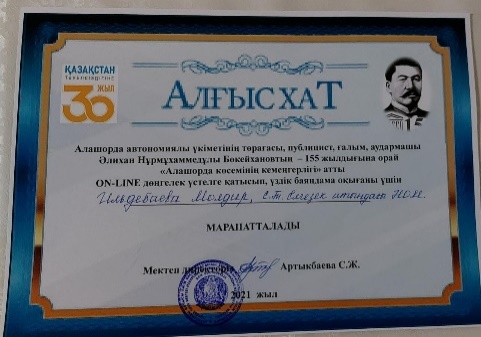          Желтоқсан айының  15 жұлдызында Қазақстан Республикасы Тәуелсіздігінің 30 – жылдығына орай Үштөбеде мектептер арасында волейбол,дойбы,үстел тенисі,шахматтан жолдастық кездесу болды. Мектебіміздің ұстаздары белсене қатысып І – ІІ орынға ие болды.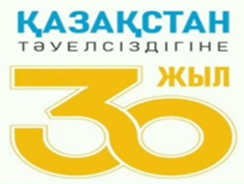 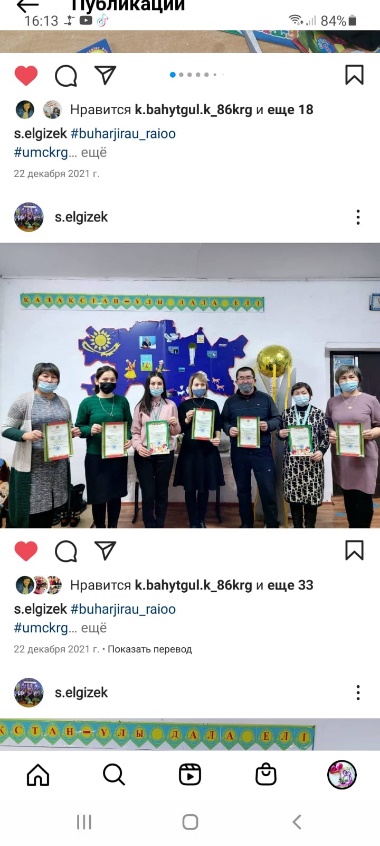       	Желтоқсан айының  15 жұлдызында Қазақстан Республикасы Тәуелсіздігінің 30 – жылдығына орай мектебіміздің 8 сынып оқушылары Джукенова К. Кұсанова Қ. мектептің қоғамдық жұмыстарына белсене қатысқаны марапатталды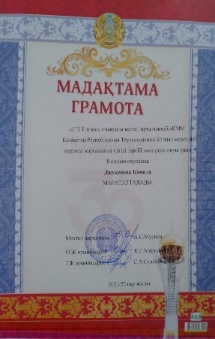 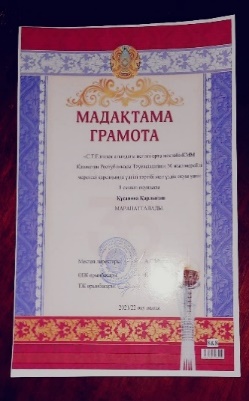 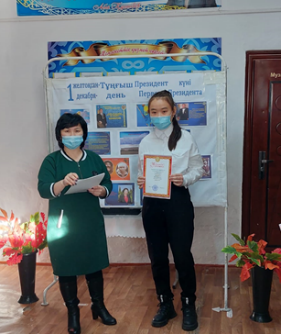 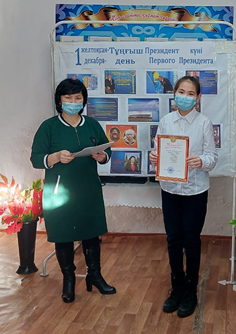        «Кемел» өнер білім орталығының ұйымдастыруымен мектеп оқушылар арасында «Тәуелсіздік – ұлы мұра» атты республикалық байқауға мектебіміздің 1 – сынып оқушылары бесене қатысып І – ІІ орынға ие болды.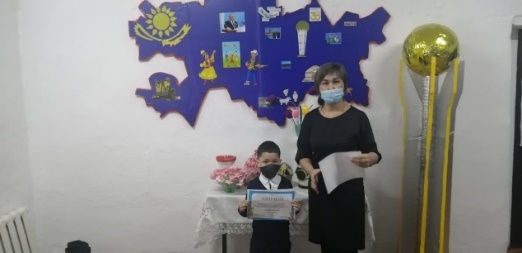 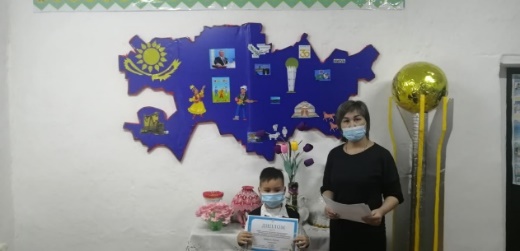 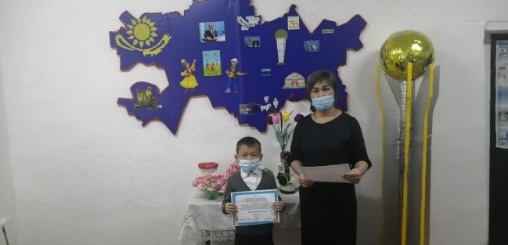 Желтоқсан айының  29 жұлдызында  Облыстық «Бір отбасы – бір кітап»  акциясындағы «Оқырман отбасы» байқауының ІІ жарты жылдығының қортындылау кезеңіне белсене қатысқан Солтаховтар, Конкиндар,Құсановтар, Джукеновтар, Алдажаровтар, Серікболовтар отбасыларына алғас хаттар табысталды.     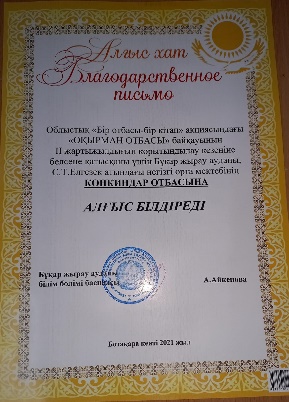 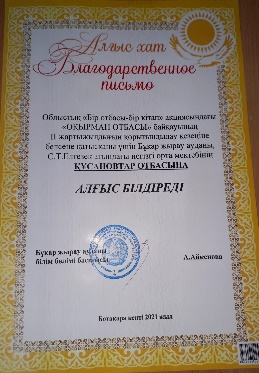 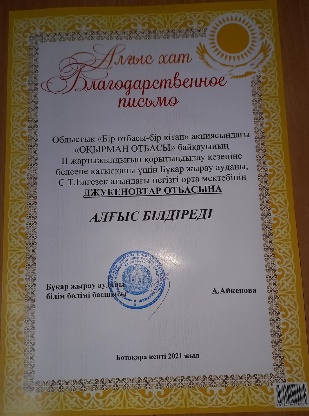 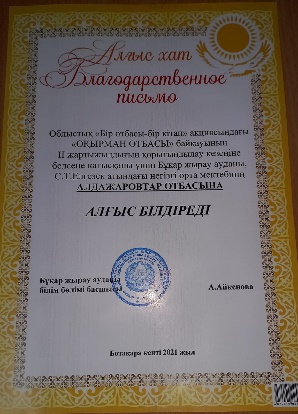 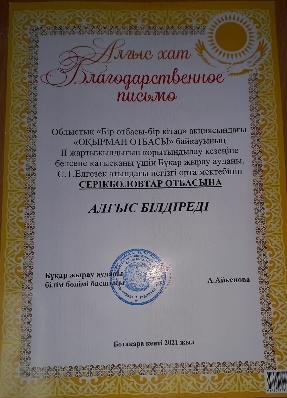 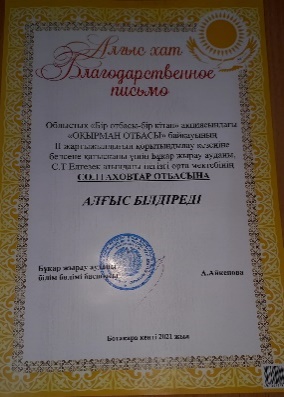 С.Т.Елгизек атындағы негізгі мектебінің 2021 – 2022 оқу жылындағы республикалық пәндік олимпиадаға қатысқан оқушыларС.Т.Елгизек атындағы негізгі мектебінің 2021 – 2022 оқу жылындағы республикалық пәндік олимпиаданың аудандық кезеңге өткен оқушылар тізімі       Олимпиада офлайн болғандықтан ата-аналар ауа-райы қолайсызғына байланысты, жолға шығуға рұқсат бермеді.«Зерде» зерттеу жұмыстары мен шығармашылық жобалардың республикалық конкурсының мектепішілік  ғылыми жобаға қатысатын оқушылар тізімі     Сәуір айының 16 күні өтті, 15 оқушы қатысты.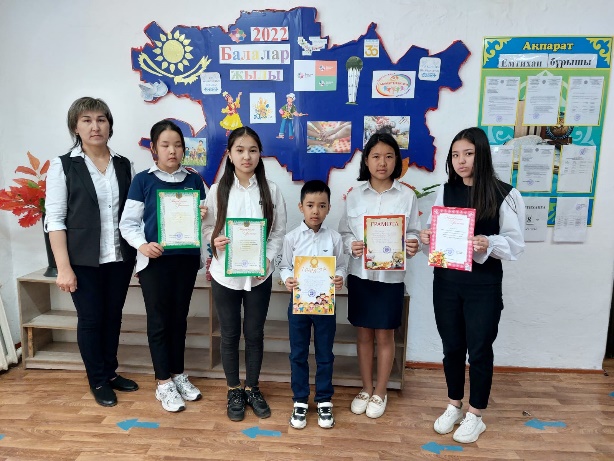 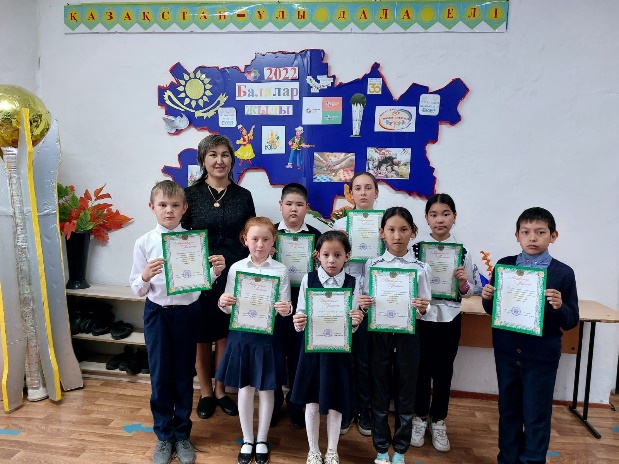 «Зерде» зерттеу жұмыстары мен шығармашылық жобалардың республикалық конкурсының мектепішілік  ғылыми жобаға қатысқан бардық оқушылар марапатталды. «Зерде» зерттеу жұмыстары мен шығармашылық жобалардың республикалық конкурсының аудандық кезеңінекезеңін және Республикалық ғылыми жобалар байқауының аудандық кезеңін 16 мамыр күні қашықтықтан өтті. 	Мектебімізден аудандық кезеңге  5 оқушы өтті. Оның ішінде ІІ орынга ие болып  Крючкова А, Джукенова М.  облыстық кезеңге жолдама алды.       Мамыр айының 5 жұлдызында    «Жас математик»  олимпиадасына оқушылар  тіркелді. 12 мамыр күні олимпиадаға қатысты  6 – сынып оқушысы Кенжебекқызы Қ. ІІ орын алды. 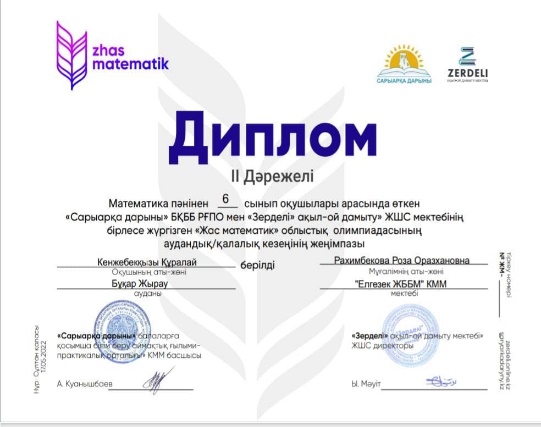       «Juldyzai» балалар шығармашылығы фистивалінің аудандық кезеңінде «Сәндік – қолтаңбалы өнер» номинациясында І орынға Серікбаев Алмаз Амангельдыевич ие болды.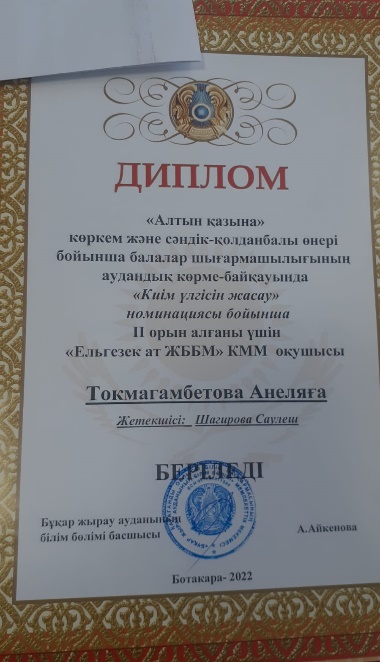                «Алтын қазына» көркем және сәндік – қолданбалы өнері бойынша балалар шығармашылығының аудандық көрме байқауында «Киім үлгісін жасау» номинациясы бойынша ІІ орынға 8-сынып оқушысы Тоқмағанбетова А. Дипломға ие болды.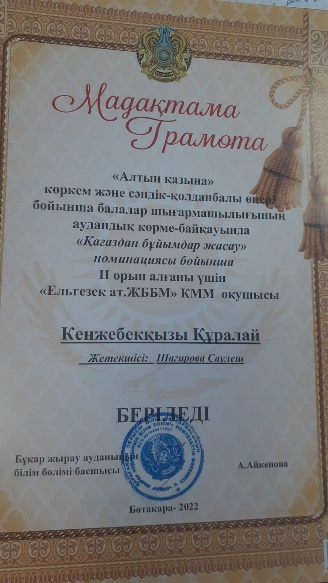 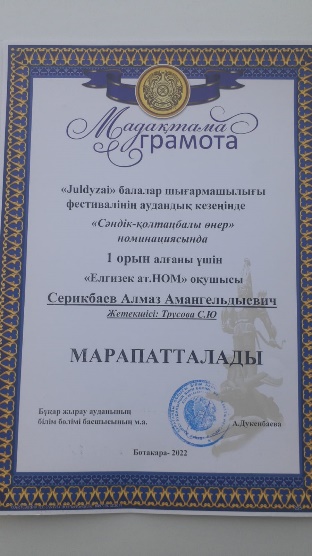 «Алтын қазына» көркем және сәндік – қолданбалы өнері бойынша балалар шығармашылығының аудандық көрме байқауында «Қағаздан бұйым жасау» номинациясы бойынша ІІ    орынға 6-сынып оқушысы Кенжебекқызы Қ. мадақтаға ие болды.Жылда дәстүр бойынша  мектебіміздемамыр айының 20 жұлдызы күні «Үздіктер шеруі» өтеді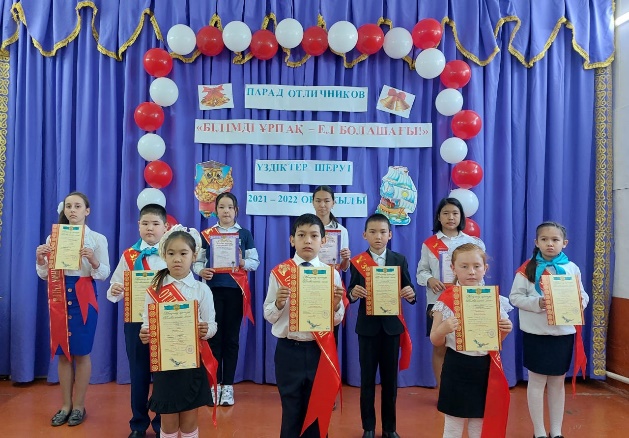 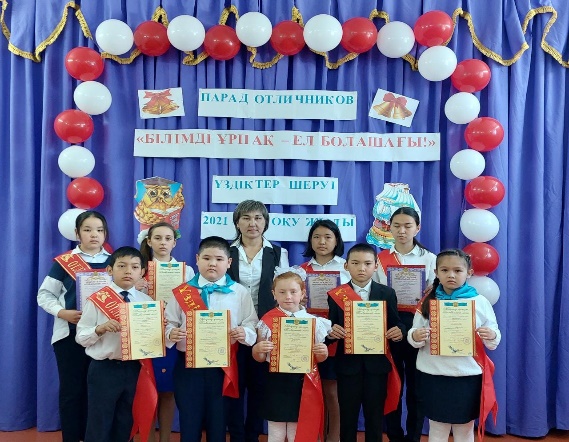 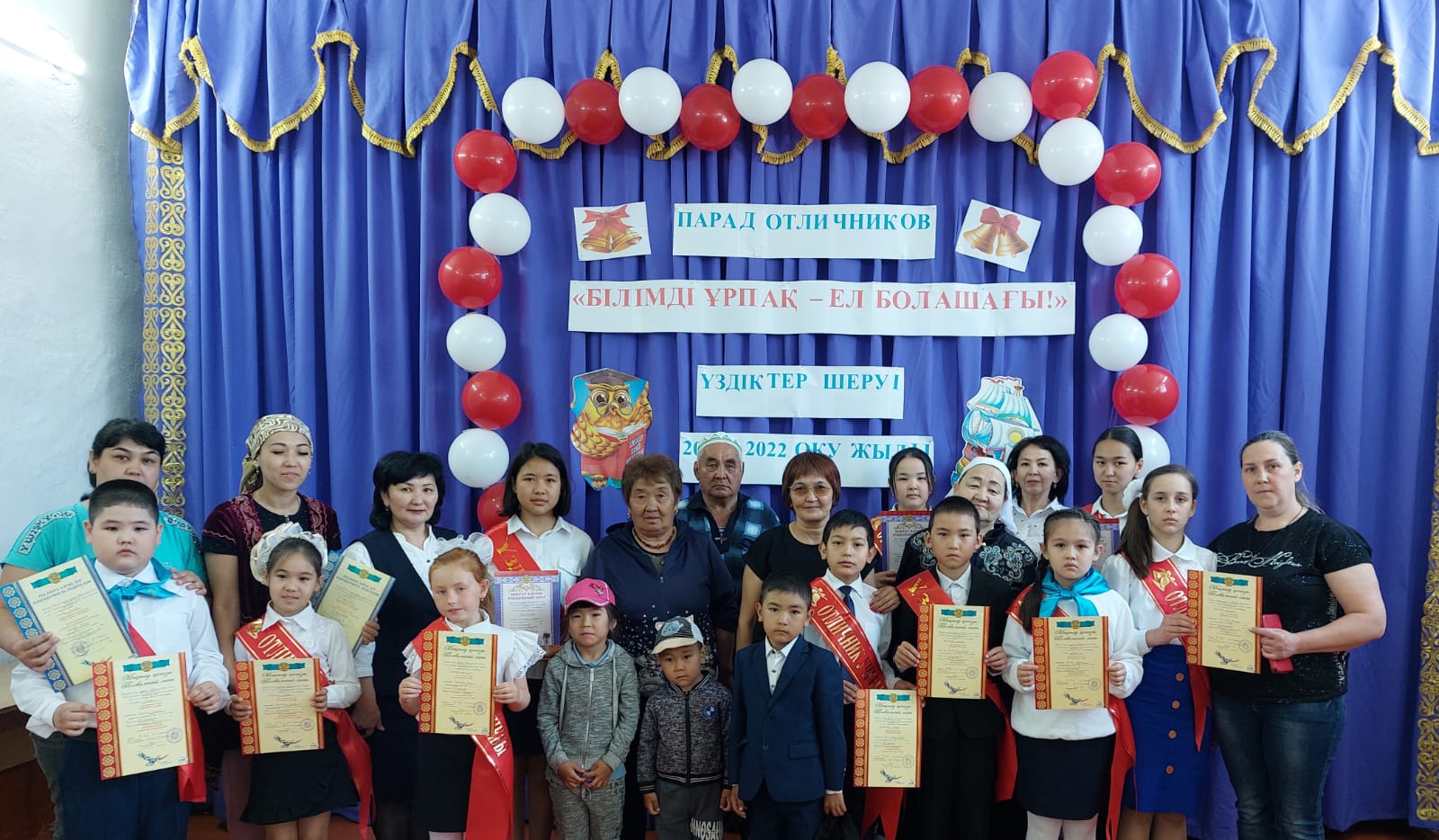 Әрбір оқушының интеллектуалдық, рухани және шығармашылық мүмкіншілігін   жүзеге асыру, жағымды жағдай жасау, мектеп жасындағы оқушылардың дарындылығын дамыту, анықтау және кешенді зерттеу жұмыстарын жүргізу әр мұғалімнің міндеті.Жаңа  оқу жылы бойынша дарынды оқушылармен жасаған  І жарты жылдық жоспарым өз деңгейіне жетті, себебі оқушылар өздеріне жүктелген жүктемені сезініп, жақсы атқара білді, өз жауапкершіліктерін түсінді, және өз шығармашылық қабілеттерін шыңдай түсті.Ғылыми әдістеме жетекшісі:    М.Ж.Сайфулова.  №Секция атауыЖетекшісі1.«Бастауышым-балбұлағым»-бастауыш  сыныптары;Кабенова А.М.2.«Эрудит»-жаратылыстану математика пәндері;Рахимбекова Р.О.3.«Тілдердің-сыйқырлы әлемі»-гуманитарлық пәндері;Сарсекеева Ш.М.№Оқушының аты – жөні:СыныпАлған балл1.Жарылқасын Е.9462.Серікбол А.950№Оқушының аты - жөніСыныпМектепішілік кезеңАудандық кезең1.Қайратқызы Н.535-2.Джукенова М.640-3.Ильдебаева А.640-4.Ашыкбеков А.640-5.Кенжебекқызы Қ.65075№Оқушының аты – жөніСыныпПәніБалл саныОрын1.Серік А.4 «А»математика24-2.Сандыбайқызы А.4 «А»қазақ тілі27ІІ3.Ашыкбеков А.4 «А»орыс тілі28ІІ4.Сағынған Ж.4 «А»ағылшын тілі24-5.Ильдебаев А.4 «Б»математика21-6.Садвакасова М.4 «Б»қазақ тілі27ІІ7.Полевой И.4 «Б»орыс тілі28ІІ8.Крючкова А.4 «Б»ағылшын тілі22-№Оқушының аты - жөніСыныпБалл1.Ашыкбеков А.6 «А»952.Джукенва М.6 «А»553.Ильдебаева А.6 «А»854.Кенжебекқызы Қ.6 «А»805.Конкина А.7 «А»87№Оқушының аты – жөні:сыныппәніАлған орныЖетекшінің аты – жөні:1.Жанбырбаев Алибек8 «А»география2Кабдуллина Б.К.2.Джукенова Камила8 «А»химия1Ильяшова Г.Ш.3.Ильдебаева Молдир8 «А»алгебра2Рахимбекова Р.О.4.Сейітзада Нұралы8 «А»тарих3Сайфулова М.Ж.5.Құсанова Қарлығаш8 «А»биология1Ильяшова Г.Ш.6.Беляева Милана 8 «Б»биология3Ильяшова Г.Ш.7.Бусакова Яна 8 «Б»орыс тілі2Бейсембекова А.Т.8.Мамедов Ислам 8 «Б»алгебра3Мамытова А.Е.9.Мәни Нуррашид 8 «Б»физика3Тусупбеков Н.Т.10.Медведев Роман8 «Б»қазақ тілі3Сулейменова С.А.11.Нажаев Аслан8 «Б»тарих2Кабдуллина Б.К.12.Омарова Амина8 «Б»химия3Ильяшова Г.Ш.13.Токмагамбетова Анель 8 «Б»география1Кабдуллина Б.К.14.Жарылқасын Ернияз9 «А»география1Кабдуллина Б.К.15.Болат Тамерлан9 «А»құқық3Сайфулова М.Ж16.Кусаинов Диас9 «А»орыс тілі1Мусина А.С.17.Кульзаков Алимансұр9 «А»құқық2Сайфулова М.Ж18.Садыкова Даяна9 «А»биология1Ильяшова Г.Ш.19.Серікбол Асылай9 «А»қазақ тілі3Сарсекеева Ш.М.№Оқушының аты-жөні:СыныпПәніЖетекшінің аты – жөні:1.Жарылқасын Ернияз9 «А»географияКабдуллина Б.К.2.Кусаинов Диас9 «А»орыс тіліМусина А.С.3.Садыкова Даяна9 «А»биологияИльяшова Г.Ш.№Оқушының аты – жөніСыныпТақырыбыЖетекшінің аты – жөніНәтиже(орын)1.Шунаева Яна2 «Б»«Что у нас в сахарнице и в солонке»Трусова Г.Ф.ІІ2.Серікбай Әлішер3 «А»«Шаңның адам денсаулығына әсері»Бапашова А.М.І3.Загорулько Виталий3 «Б»«Кактусы»Трусова С.Ю.І4.Сулайманов Санжар3 «Б»«Шахматы – это спорт или игра?»Трусова С.Ю.ІІ5.Серік АйаруСандыбайқызы Аружан4 «А»«Нан – біздің байлығымыз?»Кабенова А.М.ІІ6.Крючкова Ангелина 4 «Б»«Мармелад любимое лакомство или полезный продукт?»Лисогорская  Н.И.І7.Садвакасова Мадина4 «Б»«Вредные привычки школьника»Лисогорская  Н.И.І8.Джукенова Мадина6 «А»«Геометриялық иллюзиялар»Рахимбекова Р.О.І9.Тлеубаева Сафина6 «Б»«Зачем математика нужна в жизни человека»Мамытова А.Е.ІІІ10.Конкина Адалина7 «А»М. Жұмабаевтың «Мен жастарға сенемін» өлеңінің тәрбиелік мәні.Сарсекеева Ш.М.ІІ11.Трусова Юля7 «Б»«Англииские,казахские и русские пословицы и поговорки.Трудности их перевода»Такуова З.С.ІІІ12.Ильдебаева Молдир8 «А»«Шешендік өнерді насихаттау жолдары»Сайфулова М.Ж.ІІІ13.Құсанова Қарлығаш8 «А»«Қазақстандағы пайдалы өсімдіктердің пайдасы және оның даму жолдары»Ильяшова Г.Ш.І14.Беляева Милана8 «Б»«Как погода влияет на настроение, самочувствие и успеваемость человека»Мергенова К.С.ІІІ15.Токмаганбетова Анеля8 «Б»«Роль фразеологизмов в речи»Бейсенбекова А.Т.ІІІ№ уч.Жобаның авторының аты - жөніЖобаның тақырыбыСекцияның атыСыныпОқыту тіліМектебі            (толық атауы)Жетекшісінің       аты - жөні1Серікбай Әлішер"Шаңның адам денсаулығына әсері"Экология4"А"қазақша С.Т.Елгизек атындағы НОМБапашова Айнұр Мұратовна2Загорулько Виталии"Кактусы"Экология4"Б"орысшаС.Т.Елгизек атындағы НОМТрусова Светлана Юрьевна3.Крючкова Ангелина «Мармелад любимое лакомство или полезный продукт?»Медицына5"Б"орысшаС.Т.Елгизек атындағы НОМЛисагорская Наталья Ивановна4.Садвакасова Мадина«Вредные привычки школьника»Медицына5"Б"орысшаС.Т.Елгизек атындағы НОМЛисагорская Наталья Ивановна5.Джукенова Мадина«Геометриялық иллюзиялар»Математика7"А"қазақшаС.Т.Елгизек атындағы НОМРахимбекова Роза Оразхановна